Приложение N 1к распоряжению МЧС России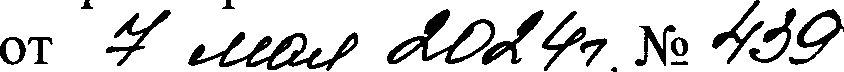 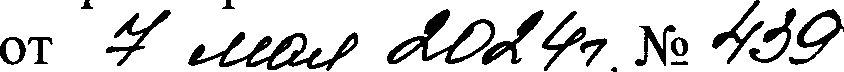 Положениеоб организации и проведении конкурса «Лучшая методическая разработка в области безопасности жизнедеятельности» в 2024 годуОбщие положенияl.l. Конкурс «Лучшая методическая разработка в области безопасности жизнедеятельности» в 2024 году (далее — конкурс) проводится в целях формирования мотивации к изучению учебного предмета «Основы безопасности и защиты Родины» и дисциплины «Безопасность жизнедеятельности», повышения их практикоориентированности, создания новых учебно- методических разработок, отвечающих вызовам времени.Конкурс проводится Министерством Российской Федерации по делам гражданской обороны, чрезвычайным ситуациям и ликвидации последствий стихийных бедствий (далее — МЧС России), а именно: Департаментом гражданской обороны и защиты населения, Департаментом образовательной и научно-технической деятельности, Департаментом информационной политики, ФГБУ ЦЭГІП МЧС России, главными управлениями МЧС России по субъектам Российской Федерации.В конкурсе принимают участие учителя и преподаватели образовательных организаций Российской Федерации, образовательных организаций высшего образования МЧС России (далее — OOBO МЧС России), иных организаций, осуществляющих образовательную деятельность. Участие в конкурсе иных категорий участников, а также авторских коллективов допускается по решению конкурсной комиссии при условии соответствия конкурсной работы требованиям настоящего Положения. Участие в конкурсе является добровольным и безвозмездным.Конкурс проводится в двух номинациях:«Сценарий занятия в рамках учебного предмета «Основы безопасности и защиты Родины»;«Сценарий занятия в рамках учебной дисциплины «Безопасность жизнедеятельности».Заявки для участия в конкурсе (приложение № 1 к настоящему Положению)  и  конкурсные  работы  представляются  исключительно в электронном виде.Победившими в конкурсе считаются работы, занявшие 1, 2 и 3 места в каждой из номинаций.Для оценки конкурсных работ создаются центральная конкурсная комиссия МЧС России по подведению итогов конкурса «Лучшая методическая разработка в области безопасности жизнедеятельности» в 2024 году (далее —2центральная конкурсная комиссия), конкурсные комиссии главных управлений МЧС России по субъектам Российской Федерации.Конкурс проводится в три этапа.I этап проводится в субъекте Российской Федерации соответствующим главным  управлением  МЧС  России  по субъекту  Российской  Федерации в период с 15 мая по 30 сентября 2024 года и состоит из подготовительной и основной части. Подготовительная часть конкурса проводится с 15 мая по 14 июня, основная часть — с 15 июня по 30 сентября 2024 года.Главное управление МЧС России по субъекту Российской Федерации в период с 15 мая по 14 июня 2024 года в рамках подготовительной части конкурса:Организует взаимодействие с исполнительными органами субъекта Российской Федерации, осуществляющими государственное управление в сфере образования, по вопросам содействия в проведении конкурса, участия профильных специалистов в работе конкурсной комиссии по подведению итогов I этапа конкурса, доведения информации о конкурсе до образовательных организаций в субъекте Российской Федерации.Доводит информацию о конкурсе до OOBO МЧС России (при наличии таковых на территории субъекта Российской Федерации), иных организаций, осуществляющих образовательную деятельность.Формирует конкурсную комиссию по подведению итогов I этапа конкурса, состав которой утверждается начальником главного управления МЧС России по субъекту Российской Федерации.Создает адрес электронной почты для приема заявок для участия в конкурсе и конкурсных работ.Размещает на своем официальном сайте информацию о конкурсе.Главное управление МЧС России по субъекту Российской Федерации в период с 15 июня по 10 сентября 2024 года в рамках основной части конкурса осуществляет прием заявок для участия в конкурсе и конкурсных работ.В период с 11 по 30 сентября 2024 года в рамках основной части конкурса конкурсная комиссия по подведению итогов I этапа конкурса проводит рассмотрение и оценку конкурсных работ, результаты фиксируются в оценочной карте члена конкурсной комиссии (приложение № 2 к настоящему Положению). По итогам оценки поступивших работ и определения работ-победителей, набравших наибольшее количество баллов, оформляется протокол заседания конкурсной комиссии.Работы-победители		с	приложением		указанного		протокола, подписанного		председателем	конкурсной		комиссии	(его	заместителем), направляются	главным	управлением	 МЧС	России	по субъекту	Российской Федерации в соответствующее главное управление МЧС России по субъекту Российской Федерации, дислоцированное в субъекте Российской Федерации, в котором расположен центр соответствующего федерального округа (далее главное управление МЧС России, осуществляющее координацию деятельности), для участия во II этапе конкурса.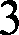 Конкурсные комиссии по подведению итогов I этапа конкурса, сформированные главными управлениями МЧС России по Донецкой Народной Республике, Луганской Народной Республике, Херсонской и Запорожской областям, направляют работы-победители с приложением протоколов в Главное управление МЧС России по Ростовской области для участия во II этапе конкурса.II этап конкурса проводится в рамках федерального округа главным управлением  МЧС России, осуществляющим координацию  деятельности, в период с 1 по 14 октября 2024 года среди победителей I этапа конкурса.Главное управление МЧС России, осуществляющее координацию деятельности:Формирует конкурсную комиссию по подведению итогов II этапа конкурса, состав которой утверждается начальником главного управления МЧС России, осуществляющего координацию деятельности.Осуществляет прием конкурсных работ от главных управлений МЧС России по субъектам Российской Федерации в соответствующем федеральном округе.Конкурсная комиссия по подведению итогов II этапа конкурса проводит рассмотрение и оценку конкурсных работ, результаты фиксируются в оценочной карте члена конкурсной комиссии. По итогам оценки поступивших работ и определения работ-победителей, набравших наибольшее количество баллов, оформляется протокол заседания конкурсной комиссии.Работы-победители с приложением указанного протокола, подписанного председателем конкурсной комиссии (его заместителем), направляются главным управлением МЧС России, осуществляющим координацию деятельности, в центральную конкурсную комиссию (через Департамент гражданской обороны и защиты населения).III (финальный) этап конкурса проводится на всероссийском уровне в период с 15 по 31 октября 2024 года среди победителей II этапа конкурса.Центральная конкурсная комиссия:Осуществляет прием (через Департамент гражданской обороны и защиты населения) конкурсных работ от главных управлений МЧС России, осуществлЯющих координацию деятельности.Проводит рассмотрение и оценку конкурсных работ, результаты фиксируются в оценочной карте члена центральной конкурсной комиссии. По итогам оценки поступивших работ и определения работ-победителей, набравших наибольшее количество баллов, оформляется протокол заседания центральной конкурсной комиссии.Подводит итоги конкурса, организует награждение победителей, размещает информацию об итогах конкурса на официальном сайте МЧС России.4Порядок формирования и организация работы конкурсных комиссийКонкурсные комиссии I и II этапов конкурса формируются каждая в составе председателя, заместителя (заместителей) председателя, секретаря и не менее 5 членов комиссии. Секретарь права голоса не имеет.Члены комиссии не должны представлять интересы какого-либо участника, подавшего заявку.Члены комиссии работают на добровольной и безвозмездной основе.Состав центральной конкурсной комиссии утверждается распоряжением МЧС России.Составы конкурсных комиссий, предусмотренных подпунктами 1.10.3 и 1.16.1, утверждаются в установленном порядке приказами начальников соответствующих главных управлений МЧС России по субъектам Российской Федерации.В качестве членов конкурсных комиссий приглашаются сотрудники МЧС России, курирующие вопросы подготовки населения в области гражданской обороны, защиты населения и территорий от чрезвычайных ситуаций, обеспечения пожарной безопасности и безопасности людей на водных объектах, а также вопросы подготовки молодежи по основам безопасности жизнедеятельности, представители OOBO МЧС России, по согласованию — профильные специалисты иных организаций. Допускается дистанционное участие членов конкурсных комиссий при проведении индивидуальной оценки конкурсных  работ.  По  решению  председателя  конкурсной  комиссии (его заместителя) при необходимости допускается привлечение к оценке конкурсных работ дополнительных экспертов, о чем делается соответствующая запись в протоколе.Оценка конкурсных работ проводится членами конкурсной комиссиипосредством заполнения оценочной карты члена конкурсной комиссии. Оценку каждой   работы   рекомендуется   проводить   в  составе   не   менее 3 членов конкурсной комиссии.Для рассмотрения спорных вопросов, оформления сводных результатов оценки членами конкурсной комиссии конкурсных работ, а также для подведения итогов этапов конкурса проводятся заседания конкурсных комиссий (очные или по видеоконференцсвязи).Дата, время и место проведения заседаний конкурсных комиссий утверждаются председателями конкурсных комиссий.Заседание конкурсной комиссии считается правомочным, если на нем присутствует не менее двух третей членов конкурсной комиссии.Главными управлениями МЧС России, осуществляющими координацию деятельности, проводится минимум два заседания конкурсных комиссий. Первое заседание проводится для подведения итогов I этапа конкурса, второе заседание — для подведения итогов II этапа конкурса.Решение конкурсной комиссии принимается открытым голосованием простым  большинством  голосов  присутствующих  на  заседании  членов5конкурсной комиссии. При равенстве голосов голос председательствующего на заседании конкурсной комиссии является решающим.Результаты заседания конкурсной комиссии в течение трех дней после заседания оформляются протоколом.В итоговых протоколах по этапам конкурса по каждому участнику конкурса указываются: сведения об участнике конкурса (фамилия, имя, отчество, должность), наименование номинации конкурса, наименование конкурсной работы, количество набранных баллов по итогам оценки, занятое место.Итоги конкурса с указанием победителей, занявших 1, 2 и 3 места в двух номинациях, оформляются протоколом заседания центральной конкурсной комиссии.В случае, если несколько участников получили одинаковый наивысший балл, все они включаются в список победителей соответствующего этапа.Порядок проведения конкурсаГлавными управлениями МЧС России по субъектам Российской Федерации все организационные вопросы подготовки к проведению конкурса завершаются до 14 июня 2024 года.Информация о конкурсе и настоящее Положение размещаются на сайте главного управления МЧС России по субъекту Российской Федерации не позднее, чем за три дня до начала основной части I этапа конкурса. Общие сведения о ходе конкурса и победителях I и II этапов (без размещения конкурсных работ) должны быть доступны в течение всего срока проведения конкурса.Прием  конкурсных  работ  осуществляется  строго  в  период с 00 ч. 00 мин. (по местному времени) 15 июня по 23 ч. 59 мин. (по местному времени) 10 сентября 2024 года.Работы принимаются исключительно в электронном виде на адрес электронной почты, указанный на официальном сайте главного управления МЧС России по субъекту Российской Федерации в информации о конкурсе.Работы, поступившие после 23 ч. 59 мин. 10 сентября 2024 года, к участию в конкурсе не принимаются. Работы, поступившие иным способом кроме указанного, к участию в конкурсе не принимаются.Требования, предъявляемые к конкурсным работам, критерии оценкиКонкурсная работа представляет собой сценарий занятия на 45 мин., включающий текстовое описание и слайдовое сопровождение.Объем текстового материала — не более 9 300-13 020 знаков (5-7 листов), не более 3 Мб; объем слайдов — не более 30 штук, не более 5 Мб.6Все поступившие к рассмотрению работы проходят предварительный формальный отбор на соответствие тематике конкурса. Конкурсные комиссии вправе не допустить работу к участию в конкурсе, если она противоречит морально-этическим нормам, содержит запрещенный контент или ссылки на него, не соответствует действующей нормативной правовой базе по заявленной теме, является компиляцией распространенных в общем доступе в сети Интернет аналогичных разработок.Участие в конкурсе предполагает возможность обнародования представленных работ, использования их на безвозмездной основе в качестве методических материалов с сохранением авторства.Участники конкурса гарантируют соблюдение авторских и иных смежных прав. В случае предъявления требований, претензий и исков третьих лиц, в том числе обладателей авторских и смежных прав на представленные участником материалы, участник конкурса обязуется разрешать их от своего имени и за свой счет.Организаторы не сообщают участникам конкурса отдельные результаты экспертных оценок поступивших работ или комментарии членов конкурсных комиссий, не разглашают ход обсуждения на заседаниях конкурсных комиссий.Присланные на конкурс заявки считаются фактом, подтверждающим согласие участников с условиями конкурса, содержащимися в настоящем Положении.Критериями оценки конкурсной работы являются:Цель и задачи занятия.Соответствие актуальной нормативной правовой базе.Актуальность и востребованность.Методическая и практическая обоснованность.Конкретность содержания и доступность изложения.Практическая ценность и грамотность излагаемого материала.Ориентированность на региональную или отраслевую специфику.Тематическая содержательность, наглядность, эстетика оформления.Каждый критерий оценивается членами конкурсной комиссии в баллах от 0 до 10. Максимальная сумма баллов, которую может набрать одна методическая разработка, — 80 баллов.Лучшей становится работа, набравшая наибольшее количество баллов по результатам оценки всех членов комиссии. Авторы таких работ становятся победителями конкурса.Награждение победителей конкурсаПобедители I и II этапов конкурса могут поощряться начальниками главных управлений МЧС России по субъектам Российской Федерации в пределах предоставленных прав.Победители III (финального) этапа конкурса, занявшие 1, 2 и 3 места в каждой из номинаций, награждаются дипломами МЧС России.Приложение № 1к Положению об организации и проведении конкурса «Лучшаяметодическая разработка в области безопасности жизнедеятельности»ЗАЯВКАдля участия в конкурсе «Лучшая методическая разработка в области безопасности жизнедеятельности»Приложение № 2к Положению об организации и проведении конкурса «Лучшаяметодическая разработка в области безопасности жизнедеятельности»ОЦЕНОЧНАЯ KAPTA(фамилия, имя, отчество члена конкурсной комиссии)Приложение № 2к распоряжению МЧС России от 	•.	 № 	Состав центральной конкурсной комиссии МЧС Россиипо подведению итогов конкурса «Лучшая методическая разработка в области безопасности жизнедеятельности» в 2024 годуЯЦУЦЕНКОПредседатель центральной конкурсной комиссиизаместитель Министра Российской ФедерацииВиктор Николаевичпо делам гражданской обороны, чрезвычайным ситуациям и ликвидации последствий стихийных бедствийЗаместители председателя центральной конкурсной комиссииБОНДАРАлександр ИвановичМАНУЙЛООлег ЛеонидовичOXOTEHKOРоман ВитальевичШОЙГУЮлия Сергеевнадиректор	Департамента	образовательной и научно-технической деятельностидиректор Департамента гражданской обороны и защиты населениядиректор	Департамента	информационнойПОЛИТИКИдиректор ФГБУ ЦЭПП МЧС РоссииЧлены центральной конкурсной комиссииБАСТРЫГИНАИрина ВладимировнаВАСЮТИНСКАЯЮлия АлександровнаЖЕРНАКОВДмитрий Владимировичсоветник	отдела	взаимодействия	со	СМИ Департамента информационной политикидиректор ФГБУ «МЧС Медиа»начальник кафедры пожарной и аварийно- спасательной техники ФГБОУ ВО «Сибирская пожарно-спасательная  академия  ГПС МЧС России» по учебной работеКОНЧАКОВСергей АлександровичКОСТИНААнна НиколаевнаКОШКАРОВВадим СергеевичКРЕЙТОРВладимир ПетровичКРИВЫХЭдуард АнатольевичЛЯШЕНКОСергей МихайловичМАРЧЕНКОЕкатерина ВитальевнаНИКИТИНАТатьяна ИвановнаПOHYPKOПавел Владимирович2	заместитель начальника учебно-научного комплекса — начальник кафедры (гражданской обороны, защиты населения и территорий) ФГБОУ ВО «Академия ГПС МЧС России»заместитель начальника отдела оперативной информации и мониторинга СМИ Департамента информационной политики	начальник научно-учебного комплекса управления комплексной безопасности ФГБОУ ВО «Уральский институт ГПС МЧС России»заведующий кафедрой сервис безопасности ФГБОУ	ВО	«Санкт-Петербургский университет ГПС МЧС России»	начальник отдела методического руководства организацией подготовки населения в области гражданской обороны и чрезвычайных ситуаций Департамента гражданской обороны и защиты населения	заведующий	кафедрой	(пожарной безопасности) факультета заочного обучения ФГБВОУ ВО «Академия гражданской защиты МЧС России»	начальник отделения дополнительного образования	научно-исследовательского отдела  психологической  подготовки ФГБУ ЦЭПП МЧС Россиизаместитель  директора  ФГБУ  ЦЭПП МЧС Россиизаместитель начальника отдела организации деятельности образовательных организаций высшего	образования	Департамента образовательной и научно-технической деятельности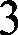 PУCAKИван ИвановичCEMEHOBАлексей Олеговичначальник научно-исследовательского отдела психологической подготовки ФГБУ ЦЭПП МЧС Россиидоцент кафедры основ гражданской обороны и защиты в ЧС ФГБОУ ВО «Ивановская пожарно-спасательная академия ГПС МЧС России»Секретарь центральной конкурсной комиссииСОТНИКОВАЕкатерина Юрьевнаглавный специалист-эксперт отдела методического руководства организацией подготовки населения в области гражданской обороны и чрезвьшайных ситуаций Департамента гражданской обороны и защиты населенияФамилияОтчествоСубъект Российской Федерации(по месту проживания/ работьi)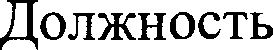 Место работыКонтактный телефон (рабочий)Контактный телефон (мобильный)Личный адрес электронной почтьlКраткое резюме (заполняетсяпо желанию)Наименование конкурсной работы (N°)Цель и задачи занятия(от 0 до 10)Соответствие актуальной нормативной правовой базе(от 0 до 10)Актуальность и востребованность (от 0 до 10)Методическая и практическая обоснованность(от 0 до 10)Конкретность содержания иДOCT)/ПHOGTЬизложения (от 0 до 10)Практическая ценность и грамотность излагаемого материала (от 0 до 10)Ориентированность на региональную или отраслевую специфику(от 0 до 10)Тематическая содержательность, наглядность, эстетика оформления(от 0 до 10)Итоговыйбалл